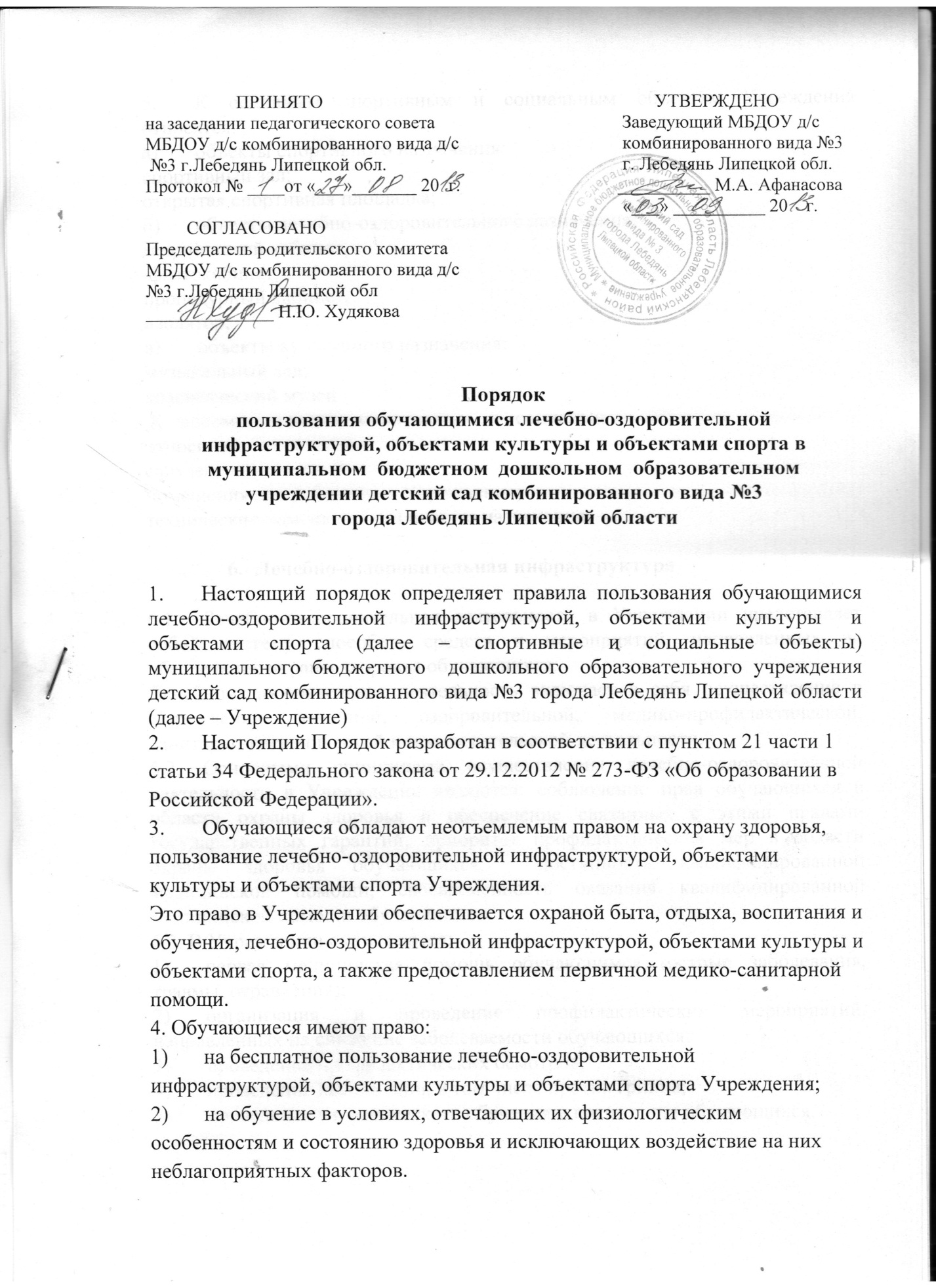 К основным спортивным и социальным объектам Учреждения относятся:объекты спортивного назначения:спортивный зал;открытая спортивная площадка;объекты лечебно-оздоровительного назначения:медицинский кабинет, физтокабинет, процедурный кабинет, изолятор;объекты культурного назначения:музыкальный зал;краеведческий музей. К вспомогательным спортивным и социальным объектам Учреждения относятся:санузел;помещения для работников Учреждения;технические помещения различного назначения.Лечебно-оздоровительная инфраструктура6.1.	Лечебно-оздоровительная деятельность в Учреждении представляет собой систему способов, средств и мероприятий, направленных на обеспечение охраны здоровья обучающихся. Лечебно-оздоровительная деятельность включает в себя осуществление в Учреждении лечебной, оздоровительной, медико-профилактической, санитарно-гигиенической и просветительской деятельности.6.2.	Основными принципами осуществления лечебно-оздоровительной деятельности в Учреждении являются: соблюдение прав обучающихся в области охраны здоровья и обеспечение связанных с этими правами государственных гарантий; приоритет профилактических мер в области охраны здоровья обучающихся,  доступность квалифицированной медицинской помощи; своевременность оказания квалифицированной медицинской помощи обучающимся.  6.3. В Учреждении оказываются:1)	первая медицинская помощь обучающимся (острые заболевания, травмы, отравления);2)	организация и проведение профилактических мероприятий, направленных на снижение заболеваемости обучающихся;3)	проведение профилактических осмотров;4)	проведение вакцинации, в том числе против гриппа;5)	проведение гигиенического обучения и воспитания обучающихся.Объекты культуры и спорта7.1. Пользование спортивными и социальными объектами возможно, как правило, только в соответствии с их основным функциональным предназначением.7.2.При пользовании спортивными и социальными объектами педагог следит за выполнением  обучающимися правил посещения специализированных помещений (спортивного, музыкального  зала, краеведческого музея и других).7.3. Ежегодно перед началом учебного года приказом заведующего назначается комиссия по приемке спортивного зала, которая обследует оборудование в спортивном зале и составляет акт приемки спортивного зала. Допускается использование только исправного оборудования и инвентаря.7.4.При обнаружении (возникновении) поломки (повреждения) оборудования или сооружений, делающей невозможным или опасным их дальнейшее использование, сотрудник Учреждения обязан незамедлительно сообщить об этом ответственному за данный объект, заместителю заведующего, заведующему.Пользование обучающимися спортивными и социальными объектами осуществляется:во время, отведенное в расписании для образовательной деятельности;по специальному расписанию, утвержденному заведующим Учрежденияпри проведении мероприятий, которые не предусмотрены учебным планом (кружки, праздники, развлечения, соревнования, встречи с родителями (законными представителями) обучающихся и иные мероприятия).Пользование обучающимися спортивными и социальными объектами учреждения возможно только в присутствии и под руководством педагогических работников учреждения.7.7.Доступ обучающихся к спортивной площадке осуществляется без ограничений, дети находятся на спортивной площадке под присмотром педагога.К занятиям на объектах спортивного назначения не должны допускаться обучающиеся после перенесенных заболеваний без медицинского заключения (справки).Ответственным лицом в Учреждении за составление расписания, регулирующего порядок пользования объектами культуры и объектами спорта, является заместитель заведующего по учебно - воспитательной  работе. В целях предупреждения травм, заболеваний, несчастных случаев необходимо руководствоваться инструкциями по охране жизни и здоровья обучающихся, разработанных и утверждённых Учреждением.10.	Организация образовательной деятельности, а также проведение мероприятий, которые не предусмотрены учебным планом в помещениях, указанных в  пункте 5 настоящего Порядка, разрешается только при соответствии помещений и оборудования санитарно-гигиеническим нормам.11. Установление платы за пользование обучающимися спортивными и социальными объектами учреждения возможно, если это не противоречит законодательству Российской Федерации. 